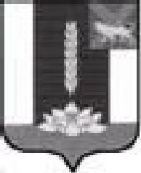 ДУМА ЧЕРНИГОВСКОГО РАЙОНА__________________________________________________________________РЕШЕНИЕПринято Думой Черниговского района24 апреля 2019 годаВ соответствии с Федеральным законом от 06.10.2003 № 131-ФЗ «Об общих принципах организации местного самоуправления в Российской Федерации», Законом Приморского края от 3 декабря 2014 года № 507-КЗ «О порядке проведения экспертизы муниципальных нормативных правовых актов и оценки регулирующего воздействия муниципальных нормативных правовых актов в Приморском крае», Уставом Черниговского района:1. Утвердить Порядок проведения оценки регулирующего воздействия проектов муниципальных правовых актов Черниговского района, экспертизы муниципальных нормативных правовых актов Черниговского района, затрагивающих интересы предпринимательской и инвестиционной деятельности (приложение).2. Настоящее Решение вступает в силу с момента опубликования в «Вестнике нормативных актов Черниговского района» приложении к газете «Новое время».Глава Черниговского района                                                              В.Н. Сёмкин25 апреля 2019 года№ 161-НПА Приложение  к решению Думы Черниговского районаот 25.04.2019 № 161-НПАПорядок проведения оценки регулирующего воздействия проектов муниципальных правовых актов Черниговского района, экспертизы муниципальных нормативных правовых актов Черниговского района, затрагивающих интересы предпринимательской и инвестиционной деятельностиI. Общие положения1. Настоящий Порядок проведения оценки регулирующего воздействия проектов муниципальных нормативных правовых актов Черниговского района (далее - проекты НПА) и экспертизы муниципальных нормативных правовых актов Черниговского района (далее - НПА) (далее - Порядок) разработан в соответствии с Федеральным законом от 6 октября 2003 года № 131-ФЗ "Об общих принципах организации местного самоуправления в Российской Федерации", Законом Приморского края от 3 декабря 2014 года № 507-КЗ "О порядке проведения экспертизы муниципальных нормативных правовых актов и оценки регулирующего воздействия муниципальных нормативных правовых актов в Приморском крае", Уставом Черниговского района.2. Порядок определяет должностных лиц органов местного самоуправления, осуществляющих оценку регулирующего воздействия проектов муниципальных нормативных правовых актов Черниговского района (далее - оценка регулирующего воздействия проектов НПА) и экспертизу муниципальных нормативных правовых актов Черниговского района, затрагивающих вопросы осуществления предпринимательской и инвестиционной деятельности (далее - экспертиза НПА), а также закрепляет последовательность действий должностных лиц органов местного самоуправления при проведении оценки регулирующего воздействия проектов НПА и экспертизы НПА.3. Должностными лицами органов местного самоуправления, ответственными за проведение оценки регулирующего воздействия проектов муниципальных нормативных правовых актов Черниговского района и экспертизы муниципальных нормативных правовых актов Черниговского района, являются руководители структурных подразделений, подготовивших проект НПА (далее разработчики) и начальник Управления экономики и территориального планирования.4. Проекты НПА, устанавливающие новые или изменяющие ранее предусмотренные муниципальными нормативными правовыми актами обязанности для субъектов предпринимательской и инвестиционной деятельности подлежат оценке регулирующего воздействия, проводимой администрацией Администрации Черниговского района, за исключением:а) проектов муниципальных актов, устанавливающих, изменяющих, приостанавливающих, отменяющих местные налоги и сборы;б) проектов муниципальных актов, регулирующих бюджетные правоотношения.5. Действие настоящего Порядка не распространяется на НПА Черниговского района и проекты НПА Черниговского района, содержащие сведения, составляющие государственную тайну, или сведения конфиденциального характера, а также разработанные в целях предупреждения и (или) ликвидации чрезвычайных ситуаций природного и техногенного характера, недопущения кризисных ситуаций и предупреждения террористических актов и (или) для ликвидации их последствий.II. Порядок проведения оценки регулирующего воздействия проектов муниципальных актов5. Процедура оценки регулирующего воздействия проектов НПА проводится в целях выявления в них положений, вводящих избыточные обязанности, запреты и ограничения для субъектов предпринимательской и инвестиционной деятельности или способствующих их введению, а также положений, способствующих возникновению необоснованных расходов субъектов предпринимательской и инвестиционной деятельности и бюджета Черниговского района.6. Оценка регулирующего воздействия проектов НПА проводится уполномоченным органом и разработчиком в отношении проектов муниципальных актов, принимаемых в форме:1) решений Думы Черниговского района;2) постановлений Администрации Черниговского района;3) постановлений главы Черниговского района.7. Проект муниципального нормативного правового акта, устанавливающего новые или изменяющего ранее предусмотренные муниципальным нормативным правовым актом Черниговского района  обязанности для субъектов предпринимательской и инвестиционной деятельности,  с пояснительной запиской, содержащей сведения, указанные в форме 1, уведомлением о проведении публичных консультаций по проекту муниципального акта (форма 2) и сопроводительным письмом подлежат направлению разработчиком  в управление экономики и  территориального планирования администрации Черниговского района (далее - уполномоченный орган). Указанные документы предоставляются в бумажном и электронном виде (сканированные копии).8. Уполномоченный орган после получения документов, предусмотренных пунктом 7 настоящего Порядка:1)  в случае если проект НПА не относится к проектам, указанным в   пункте 6 настоящего Порядка, относится к проектам НПА, указанным в пункте 4 настоящего Порядка, по цели регулирования не относится к проектам НПА устанавливающим новые или изменяющим  ранее предусмотренные муниципальными  правовыми актами Черниговского района обязанности для субъектов предпринимательской и инвестиционной деятельности, уведомляет структурное подразделение  администрации Черниговского района, разработавшее проект, или Думу Черниговского района (далее – разработчик проекта) о том, что оценка регулирующего воздействия представленного проекта  НПА не требуется;2) в случае если структурным подразделением администрации Черниговского района, разработавшим проект, или Думой Черниговского района не представлены документы, указанные в  пункте 7 настоящего Порядка, или в них отражены не все сведения согласно пункту 7 настоящего Порядка, уведомляет разработчика проекта НПА о необходимости представить документы в соответствии с пунктом 7  настоящего Порядка;3)  в случае отсутствия оснований, предусмотренных подпунктами 1 и 2 настоящего пункта, проводит публичные консультации в срок не менее 10 и не более 45 календарных дней со дня размещения уведомления о публичных консультациях по проекту НПА.9. Для проведения публичных консультаций уполномоченный орган размещает на официальном сайте администрации  Черниговского района в информационно-телекоммуникационной сети Интернет (далее - официальный сайт) уведомление о проведении публичных консультаций (форма 2), проект НПА, пояснительную записку, содержащую сведения, указанные в форме 1, и опросный лист (форма 3).10. Уполномоченный орган после окончания проведения публичных консультаций направляет разработчику проекта НПА справку о поступивших предложениях (замечаниях) в рамках проведения публичных консультаций (форма 4).11. После получения справки о поступивших предложениях (замечаниях) в рамках проведения публичных консультаций разработчик проекта НПА:1) рассматривает предложения и замечания, полученные при проведении публичных консультаций, и если признает их обоснованными, то для разрешения разногласий подготавливает новую редакцию проекта НПА;2) подготавливает и направляет в уполномоченный орган:- отчет о результатах проведения оценки регулирующего воздействия проекта НПА (форма 5) с приложением отчета о результатах проведения публичных консультаций (форма 6), который подписывается руководителем разработчика проекта НПА;-  новую редакцию проекта НПА в случае, предусмотренном подпунктом 1 настоящего пункта.12. После получения документов в соответствии с подпунктом 2 пункта 11 настоящего Порядка уполномоченный орган не ранее 3-х рабочих дней готовит заключение об оценке регулирующего воздействия проекта НПА (далее - заключение об ОРВ) (форма 7), в котором должны содержаться выводы:1) о соответствии проведения процедуры оценки регулирующего воздействия проекта НПА требованиям настоящего Порядка;2) о наличии либо об отсутствии достаточного обоснования решения проблемы предложенным в проекте НПА способом правового регулирования;3) о наличии либо об отсутствии в проекте НПА положений, которые:- вводят избыточные обязанности, запреты и ограничения для субъектов предпринимательской и инвестиционной деятельности или способствуют их введению;- способствуют возникновению необоснованных расходов субъектов предпринимательской и инвестиционной деятельности и бюджета Черниговского района.При наличии в проекте НПА положений, указанных в подпункте 3 настоящего пункта Порядка, заключение об ОРВ должно содержать обоснование сделанных выводов и предложения об изменении проекта НПА либо о нецелесообразности его принятия.Заключение об ОРВ подписывается руководителем уполномоченного органа.13. Заключение об ОРВ размещается на официальном сайте в срок не более 5 рабочих дней со дня его подписания и направляется разработчику проекта НПА.14. Разработчик проекта НПА обобщает предложения и замечания, полученные по результатам оценки регулирующего воздействия проектов НПА, и учитывает их при организации работы по подготовке проектов НПА.III. Порядок проведения экспертизы муниципальных актов15. Экспертиза муниципальных нормативных правовых актов проводится в целях выявления положений, необоснованно затрудняющих осуществление предпринимательской и инвестиционной деятельности.16. Экспертиза НПА проводится уполномоченным органом и разработчиком, в отношении муниципальных актов, принимаемых в форме:1) решений Думы Черниговского района;2) постановлений Администрации Черниговского района;3) постановлений главы Черниговского района.17. Экспертиза осуществляется в соответствии с планом проведения экспертизы НПА (далее - План). Уполномоченный орган в срок не более 3-х рабочих дней с момента принятия решения о формировании Плана размещает уведомление о формировании Плана на официальном сайте Администрации Черниговского районаПлан формируется в течение не более 15 дней с момента размещения уведомления о формировании Плана на официальном сайте администрации, на основании предложений о проведении экспертизы, поступивших в уполномоченный орган от:а) субъектов права законодательной инициативы;б) органов исполнительной власти Приморского края;в) органов местного самоуправления муниципальных образований Приморского края;г) инвестиционных уполномоченных, научно-исследовательских, общественных и иных организаций;д) субъектов предпринимательской и инвестиционной деятельности, их ассоциаций и союзов;е) иных лиц (далее - инициатор проведения экспертизы муниципального акта).18. На основании предложений о проведении экспертизы, НПА включаются Уполномоченным органом в План при наличии в них сведений, указывающих, что положения данного нормативного правового акта создают или могут создать условия, необоснованно затрудняющие осуществление предпринимательской и инвестиционной деятельности.19. План утверждается постановлением Администрации Черниговского района на календарный год до 15 декабря, предшествующего году проведения экспертизы НПА, и размещается Уполномоченным органом на официальном сайте Администрации Черниговского района в течении 1 рабочего дня после утверждения.В случае отсутствия предложений План не формируется.20.  В соответствии с Планом уполномоченный орган направляет структурному подразделению администрации Черниговского района, к сфере деятельности которого относится муниципальный нормативный правовой акт Черниговского района, затрагивающий вопросы осуществления предпринимательской и инвестиционной деятельности (далее - орган администрации), уведомление о необходимости проведения экспертизы НПА.В случае если экспертиза НПА проводится в отношении муниципального правового акта, принятого Думой Черниговского района, уполномоченный орган уведомляет также Думу о проведении экспертизы НПА.21. После получения уведомления о необходимости проведения экспертизы НПА структурное подразделение администрации:1) проводит исследование НПА на предмет наличия положений, необоснованно затрудняющих осуществление предпринимательской и инвестиционной деятельности. В случае если в результате проведения экспертизы НПА структурное подразделение администрации выявило в НПА положения, необоснованно затрудняющие осуществление предпринимательской и инвестиционной деятельности, то оно подготавливает предложения о внесении изменений в действующий НПА или его отмене;2) подготавливает и направляет в уполномоченный орган:- уведомление о проведении публичных консультаций (форма 9);-  пояснительную записку, содержащую сведения, указанные в форме 8;- проект заключения по результатам экспертизы нормативного правового акта (форма 10).22. Уполномоченный орган после получения документов, предусмотренных подпунктом 2 пункта 21 настоящего Порядка, проводит публичные консультации, в рамках проведения которых размещает полученные документы и опросный лист (форма 11) на официальном сайте.23. Уполномоченный орган после окончания проведения публичных консультаций направляет разработчику НПА справку о поступивших предложениях (замечаниях) в рамках проведения публичных консультаций (форма 4).24. После получения справки о поступивших предложениях (замечаниях) в рамках проведения публичных консультаций структурное подразделение администрации для разрешения разногласий подготавливает и направляет в уполномоченный орган:1) новую редакцию проекта заключения по результатам экспертизы НПА;2)  отчет о результатах проведения публичных консультаций (форма 6).25. После поступления документов, указанных в пункте 24 настоящего Порядка, уполномоченный орган готовит заключение по результатам экспертизы НПА (форма 10), которое подписывается руководителем уполномоченного органа, размещается на официальном сайте, направляется инициатору проведения экспертизы НПА и структурному подразделению администрации.26.  В заключении по результатам экспертизы НПА указываются выводы о наличии либо отсутствии в НПА положений, необоснованно затрудняющих осуществление предпринимательской и инвестиционной деятельности, приводится обоснование сделанных выводов.27. Заключение по результатам экспертизы НПА является основанием для изменения действующего НПА.28.  Структурное подразделение администрации обобщает предложения и замечания, полученные по результатам экспертизы НПА, и учитывает их при организации работы по подготовке проектов муниципальных правовых актов Черниговского района.Форма 1ПЕРЕЧЕНЬ ВОПРОСОВ, НЕОБХОДИМЫХ ДЛЯ ОТРАЖЕНИЯ В ПОЯСНИТЕЛЬНОЙ ЗАПИСКЕ, ПРЕДСТАВЛЯЕМОЙ РАЗРАБОТЧИКОМПРОЕКТА МУНИЦИПАЛЬНОГО НОРМАТИВНОГО ПРАВОВОГО АКТА ЧЕРНИГОВСКОГО РАЙОНА ПРИ ПРОВЕДЕНИИ ОЦЕНКИ РЕГУЛИРУЮЩЕГО ВОЗДЕЙСТВИЯ1. Краткое описание предлагаемого правового регулирования в части положений, устанавливающих новые или изменяющих ранее предусмотренные муниципальным нормативным правовым актом Черниговского района обязанности для субъектов предпринимательской и инвестиционной деятельности.2. Сведения о проблеме, на решение которой направлено предлагаемое правовое регулирование, оценка негативных эффектов, порождаемых наличием данной проблемы.3. Сведения и обоснование целей предлагаемого правового регулирования.4. Оценка расходов бюджета Черниговского района на осуществление полномочий для реализации предлагаемого правового регулирования.5. Описание обязанностей, запретов и ограничений, которые предполагается возложить на субъекты предпринимательской и инвестиционной деятельности предлагаемым правовым регулированием, и (или) описание предполагаемых изменений в содержании существующих обязанностей указанных субъектов.6. Описание основных групп субъектов предпринимательской и инвестиционной деятельности, интересы которых будут затронуты предлагаемым правовым регулированием.7. Оценка изменений расходов субъектов предпринимательской и инвестиционной деятельности на осуществление такой деятельности, связанных с необходимостью соблюдать обязанности, запреты и ограничения, возлагаемые на них или изменяемые предлагаемым правовым регулированием.8. Оценка рисков невозможности решения проблемы предложенным способом, рисков непредвиденных негативных последствий.9. Иные сведения, позволяющие оценить обоснованность вводимых обязанностей, запретов и ограничений для субъектов предпринимательской и инвестиционной деятельности, обоснованность расходов субъектов предпринимательской и инвестиционной деятельности и бюджета Черниговского района, возникновению которых способствуют положения проекта муниципального нормативного правового акта Черниговского района.Форма 2УВЕДОМЛЕНИЕ О ПРОВЕДЕНИИ ПУБЛИЧНЫХ КОНСУЛЬТАЦИЙВ ЦЕЛЯХ ОЦЕНКИ РЕГУЛИРУЮЩЕГО ВОЗДЕЙСТВИЯ ПРОЕКТА             МУНИЦИПАЛЬНОГО НОРМАТИВНОГО ПРАВОВОГО АКТА ЧЕРНИГОВСКОГО РАЙОНАНастоящим   управление   экономики   и   территориального планирования администрации   Черниговского района уведомляет о проведении публичных консультаций   в   целях   оценки    регулирующего    воздействия   проекта муниципального   нормативного   правового   акта   Черниговского района: __________Разработчик проекта: _________________________________________Предложения принимаются по адресу: ___________________________,а также по адресу электронной почты: ______________________________.    Сроки приема предложений: _____________________________________.    Контактное лицо по вопросам заполнения формы запроса и его отправки:    __________________________________________________________________1. Описание проблемы,  на решение которой  направлен проект муниципального нормативного  правового   акта Черниговского района:__________________________________________________________________место для текстового описания2. Цели предлагаемого проекта муниципального нормативного правового акта Черниговского района:__________________________________________________________________место для текстового описания3. Действующие нормативные правовые акты, из которых вытекает необходимость разработки предлагаемого проекта муниципального нормативного правового Черниговского район):__________________________________________________________________ место для текстового описания4. Планируемый срок вступления в силу предлагаемого проекта муниципального нормативного правового акта:__________________________________________________________________место для текстового описания5. Сведения   о   необходимости или отсутствии необходимости установления переходного периода:__________________________________________________________________место для текстового описанияК уведомлению прилагаются: ________________________________Форма 3ОПРОСНЫЙ ЛИСТВ РАМКАХ ПРОВЕДЕНИЯ ПУБЛИЧНЫХ КОНСУЛЬТАЦИЙПО ВОПРОСУ ПОДГОТОВКИ ПРОЕКТА_____________________________________________________наименование проекта муниципальногонормативного правового актаЗаполните и направьте данную форму по электронной почте на адрес _______________ не позднее _______________.Разработчик проекта муниципального нормативного правового акта Черниговского района (далее - проект НПА) не будет иметь возможности проанализировать позиции, направленные после указанного срока, а также направленные не в соответствии с настоящей формой.Проведение публичных консультаций по вопросу подготовки проекта НПА не предполагает направление ответов на поступившие предложения.Контактная информацияУкажите:Наименование организации ______________________________________Сферу деятельности организации ________________________________Ф.И.О. контактного лица _______________________________________Номер контактного телефона ____________________________________Адрес электронной почты _______________________________________1. Насколько точно определена сфера регулирования проекта НПА (предмет регулирования, перечень объектов, состав субъектов)?2. Какие полезные эффекты (для Черниговского района, субъектов предпринимательской и инвестиционной деятельности, потребителей и т.п.) ожидаются в случае принятия проекта НПА? Какими данными можно будет подтвердить проявление таких полезных эффектов?3. Какие негативные эффекты (для Черниговского района, субъектов предпринимательской и инвестиционной деятельности, потребителей и т.п.) ожидаются в случае принятия проекта НПА? Какими данными можно будет подтвердить проявление таких негативных эффектов?4. Приведет ли принятие проекта НПА к росту издержек субъектов предпринимательской и инвестиционной деятельности (временные/материальные издержки)? Оцените размер таких издержек. Оцените количество субъектов предпринимательской и инвестиционной деятельности, подпадающих под действие предлагаемого проекта НПА.5. Требуется ли переходный период для вступления в силу проекта НПА? Какой переходный период необходим для вступления в силу предлагаемого проекта НПА либо с какого времени целесообразно установить дату вступления в силу проекта НПА?6. Считаете ли вы требования, предусматриваемые предлагаемым проектом НПА, достаточными/избыточными для достижения заявленных проектом НПА целей? По возможности аргументируйте свою позицию.7. Содержит ли проект НПА нормы, приводящие к избыточным административным и иным ограничениям для субъектов предпринимательской и инвестиционной деятельности? Приведите примеры таких норм.8. Содержит ли проект НПА нормы, на практике не выполнимые? Приведите примеры таких норм.9. Существуют ли альтернативные способы достижения целей, заявленных в рамках проекта НПА. По возможности укажите такие способы и аргументируйте свою позицию.10. Иные предложения и замечания по проекту НПА.Форма 4СПРАВКАО ПОСТУПИВШИХ ПРЕДЛОЖЕНИЯХ (ЗАМЕЧАНИЯХ)В РАМКАХ ПРОВЕДЕНИЯ ПУБЛИЧНЫХ КОНСУЛЬТАЦИЙФорма 5ОТЧЕТО РЕЗУЛЬТАТАХ ПРОВЕДЕНИЯ ОЦЕНКИРЕГУЛИРУЮЩЕГО ВОЗДЕЙСТВИЯ ПРОЕКТА МУНИЦИПАЛЬНОГОНОРМАТИВНОГО ПРАВОВОГО АКТА ЧЕРНИГОВСКОГО РАЙОНА, 1. Общая информация1.1. Наименование проекта муниципального нормативного правового акта (далее - проект НПА):______________________________________________________________1.2. Разработчик проекта НПА:______________________________________________________________полное наименование1.3. Срок, в течение которого принимались предложения в связи с размещением уведомления  о  проведении  публичных  консультаций об оценке регулирующего воздействия проекта НПА:начало: "__" ____________ 201__ г.; окончание: "__" _____________ 201__ г.1.4. Предполагаемая дата вступления в силу проекта НПА:______________________________________________________________ указывается дата1.5. Краткое описание проблемы, на решение которой направлен предлагаемый проект НПА:______________________________________________________________место для текстового описания1.6. Краткое описание целей предлагаемого проекта НПА:_____________________________________________________________место для текстового описания1.7. Краткое описание содержания предлагаемого проекта НПА:__________________________________________________________ место для текстового описания1.8. Количество замечаний и предложений, полученных в связи с размещением уведомления о проведении публичных консультаций: ______,из них: учтено полностью: ____________, учтено частично: _________________.1.9. Контактная информация исполнителя в структурном подразделении-разработчике:Ф.И.О.:______________________________________________________________Должность:______________________________________________________________Тел.: ______________________________________________________Адрес электронной почты: ____________________________________2. Описание проблемы, на решение которой направлен предлагаемый проект НПА2.1. Формулировка проблемы:______________________________________________________________место для текстового описания2.2. Основные группы субъектов предпринимательской и (или) инвестиционной деятельности, заинтересованные в устранении проблемы, их количественная оценка:_______________________________________________________________  место для текстового описания2.3. Характеристика негативных   эффектов, возникающих в связи с наличием проблемы, их количественная оценка:_____________________________________________________________  место для текстового описания2.4. Источники данных данного раздела:_________________________________________________________место для текстового описания2.5. Иная информация о проблеме:____________________________________________________________место для текстового описания3. Определение целей предлагаемого проекта НПА и индикаторов для оценки их достижения3.3. Действующие   нормативные   правовые   акты, из   которых   вытекает необходимость разработки предлагаемого проекта НПА, которые определяют необходимость постановки указанных целей:__________________________________________________________________указывается нормативный правовой акт более высокогоуровня либо инициативный порядок разработки3.4. Иная информация о целях предполагаемого регулирования:__________________________________________________________________   место для текстового описания4. Качественная характеристика и оценка численности потенциальных адресатов предлагаемого проекта НПА (их групп)5. Изменение содержания прав, обязанностей, функций, полномочий   при введении нового регулирующего воздействия6. Оценка дополнительных расходов, связанных с введением предлагаемого проекта НПА:6.1. Оценка   дополнительных расходов субъектов   предпринимательской   и инвестиционной деятельности (с обоснованием):________________________________________________________________6.2. Оценка дополнительных расходов бюджета Черниговского района (с обоснованием):______________________________________________________________7. Оценка необходимости установления переходного периода и (или) отсрочки вступления   в   силу   проекта   НПА либо необходимость распространения предлагаемого проекта НПА на ранее возникшие отношения7.1. Предполагаемая дата вступления в силу проекта НПА:______________________________________________________________если положения вводятся в действие в разное время,указываются статья/пункт проекта акта и дата введения7.2. Необходимость   установления переходного периода и (или) отсрочки введения предлагаемого правового регулирования: есть (нет)а) срок переходного периода: ____________ дней со дня принятия проекта НПА;б) отсрочка введения предлагаемого проекта НПА: ______ дней со дня принятия проекта НПА.7.3. Необходимость распространения предлагаемого правового регулирования на ранее возникшие отношения: есть (нет).7.3.1. Период распространения на ранее возникшие отношения: __________ дней со дня принятия проекта НПА.7.4. Обоснование необходимости установления переходного периода и (или)отсрочки, распространения на ранее возникшие отношения:______________________________________________________________8. Информация о сроках проведения публичных консультаций по проекту НПА8.1. Срок, в течение которого принимались предложения в связи с публичными консультациями по проекту НПА:начало: "___" _____________ 201__ г.;окончание: "___" ___________ 201__ г.8.2. Сведения   о количестве замечаний и предложений, полученных в ходе публичных консультаций по проекту НПА:Всего замечаний и предложений: _____________, из них:учтено полностью: ________________, учтено частично: ___________Приложение: Отчет о результатах проведения публичных консультаций.Иные приложения.Разработчик проекта НПА_______________________                            __________ _____________      Должность                                      подпись   И.О. Фамилия___________    датаФорма 6ОТЧЕТО РЕЗУЛЬТАТАХ ПРОВЕДЕНИЯ ПУБЛИЧНЫХ КОНСУЛЬТАЦИЙФорма 7ЗАКЛЮЧЕНИЕОБ ОЦЕНКЕ РЕГУЛИРУЮЩЕГО ВОЗДЕЙСТВИЯ ПРОЕКТАМУНИЦИПАЛЬНОГО НОРМАТИВНОГО ПРАВОВОГО АКТА ЧЕРНИГОВСКОГО РАЙОНА    Управлением  экономики  и  территориального планирования   администрации Черниговского района в  соответствии со статьей 46 Федерального закона  от06.10.2003 N 131-ФЗ "Об общих принципах организации местного самоуправления в Российской Федерации" проведена оценка регулирующего воздействия  проекта муниципального  нормативного правового акта Черниговского района:__________________________________________________________________(наименование проекта муниципального нормативного правового акта)(далее - проект НПА), направленного  для  подготовки  настоящего заключения_________________________________________________________________(наименование разработчика проекта НПА)По результатам рассмотрения проекта НПА установлено, что при проведении оценки регулирующего   воздействия   проекта   НПА проведенные процедуры соответствуют/не   соответствуют   требованиям   Порядка проведения  оценки регулирующего воздействия проектов муниципальных нормативных правовых актов Черниговского района (далее - Порядок).__________________________________________________________________(при несоответствии указываются невыполненные процедуры,предусмотренные пунктами Порядка)Управлением экономики и территориального планирования   администрации Черниговского района проведены публичные консультации проекта НПА в сроки:начало: "___" ____________ 201__ г.; окончание: "___" ____________ 201__ г.________________________________________________________________(комментарии о проведенных публичных консультациях, включаяинформацию о количестве участников, предложенных замечанияхи предложениях, информацию об их учете или отклонении)На основе проведенной оценки регулирующего воздействия проекта НПА с учетом информации, представленной разработчиком проекта НПА в отчете о результатах проведения оценки регулирующего воздействия нормативного правового акта, управлением экономики и территориального планирования   администрации Черниговского района сделаны следующие выводы:_________________________________________________________________;(вывод о наличии либо об отсутствии достаточного обоснования решенияпроблемы предложенным в проекте НПА способом правового регулирования)_________________________________________________________________.(вывод о наличии либо об отсутствии в проекте НПА положений,вводящих избыточные обязанности, запреты и ограничения для субъектовпредпринимательской и инвестиционной деятельности или способствующихих введению, а также положений, способствующих возникновениюнеобоснованных расходов субъектов предпринимательской иинвестиционной деятельности и бюджета Черниговского района)__________________________________________________________________.              (обоснование выводов и предложения об изменении            проекта НПА либо о нецелесообразности его принятия)Указание (при наличии) на приложения.Руководитель управления экономикии территориального планированияадминистрации Черниговского района_______________________                            __________ _____________Должность                                      подпись   И.О. Фамилия___________датаФорма 8ПЕРЕЧЕНЬВОПРОСОВ, НЕОБХОДИМЫХ ДЛЯ ОТРАЖЕНИЯ ВПОЯСНИТЕЛЬНОЙ ЗАПИСКЕ, ПРЕДСТАВЛЯЕМОЙ СТРУКТУРНЫМ ПОДРАЗДЕЛЕНИЕМ АДМИНИСТРАЦИИ ПРИ ПРОВЕДЕНИИ ЭКСПЕРТИЗЫ МУНИЦИПАЛЬНЫХ НОРМАТИВНЫХПРАВОВЫХ АКТОВ ЧЕРНИГОВСКОГО РАЙОНА1. Реквизиты муниципального нормативного правового акта.2. Структурное подразделение администрации Черниговского района, осуществляющий экспертизу муниципального нормативного правового акта (далее - НПА).3. Инициатор проведения экспертизы НПА.4. Информация о проведении оценки регулирующего воздействия в отношении проекта исследуемого НПА.5. Основные группы субъектов предпринимательской, инвестиционной деятельности, органов местного самоуправления, подверженные влиянию НПА.6. Описание проблемы, на решение которой направлен НПА, и связанных с ней негативных эффектов.7. Сведения об обязанностях, запретах и ограничениях, накладываемых на субъекты предпринимательской, инвестиционной деятельности, предусмотренные НПА.8. Сведения о расходах (выгодах) субъектов предпринимательской, инвестиционной деятельности, связанных с регулированием, предусмотренным положениями НПА.9. Оценка изменений расходов/доходов бюджета Черниговского района от реализации предусмотренных НПА полномочий и функций органов местного самоуправления Черниговского района.10. Сведения о результатах публичных обсуждений НПА с субъектами предпринимательской и инвестиционной деятельности, включая предложения о принятии иных мер для достижения целей регулирования.11. Иные сведения, позволяющие оценить обоснованность введенных обязанностей, запретов и ограничений для субъектов предпринимательской и инвестиционной деятельности, обоснованность расходов субъектов предпринимательской и инвестиционной деятельности и бюджета Черниговского района, возникновению которых способствовали положения НПА.Форма 9УВЕДОМЛЕНИЕО ПРОВЕДЕНИИ ПУБЛИЧНЫХ КОНСУЛЬТАЦИЙ В ЦЕЛЯХЭКСПЕРТИЗЫ МУНИЦИПАЛЬНОГО НОРМАТИВНОГО ПРАВОВОГО АКТА ЧЕРНИГОВСКОГО РАЙОНА    Настоящим   управление   экономики   территориального планирования администрации   Черниговского района уведомляет о проведении публичных консультаций в целях экспертизы муниципального нормативного правового акта (далее - НПА): _______________________________________________________________________________________________________________    Разработчик акта: _____________________________________________    Инициатор проведения экспертизы: ______________________________    Предложения принимаются по адресу: _____________________________,а также по адресу электронной почты: __________________________________________________________________1. Описание проблемы, на решение которой направлен НПА:__________________________________________________________________место для текстового описания2. Цели НПА:__________________________________________________________________место для текстового описания3. Действующие нормативные правовые акты, из которых вытекает необходимость принятия НПА:__________________________________________________________________           место для текстового описанияК уведомлению прилагаются: ______________________________________Форма 10ЗАКЛЮЧЕНИЕПО РЕЗУЛЬТАТАМ ЭКСПЕРТИЗЫ МУНИЦИПАЛЬНОГОНОРМАТИВНОГО ПРАВОВОГО АКТА ЧЕРНИГОВСКОГО РАЙОНА    Управлением  экономики  и территориального планирования   администрации Черниговского района   в  соответствии  со  статьей 7 Федерального закона от06.10.2003 N 131-ФЗ "Об общих принципах организации местного самоуправления в  Российской  Федерации"  и  планом  проведения  экспертизы муниципального нормативного правового акта (далее - НПА) по инициативе: _____________________________________________проведена экспертиза НПА_____________________________________(наименование проекта нормативного правового акта)направленного для подготовки настоящего заключения:__________________________________________________________________  (наименование разработчика НПА)    В рамках проведения экспертизы НПА структурным подразделением администрации было проведено исследование НПА:    1. Основные   группы   субъектов   предпринимательской, инвестиционнойдеятельности, органов местного самоуправления, подверженные влиянию НПА._________________________________________________________________    1.1. Информация об изменении количества участников отношений в течение срока действия НПА с указанием источников данных.__________________________________________________________________    2. Описание проблемы, на решение которой направлен НПА, и связанных  с ней негативных эффектов.    2.1. Риски  и  предполагаемые  последствия,  связанные с существованиемрассматриваемой проблемы с указанием источников данных:__________________________________________________________________    2.2. Оценка  степени  решения  проблемы  и  связанных  с ней негативныхэффектов, обоснованность установленного НПА регулирования:__________________________________________________________________    2.3. Наличие  затруднений    при   осуществлении   предпринимательской,инвестиционной   деятельности,   вызванных   применением  положений  НПА, с указанием источников данных:__________________________________________________________________    3. Оценка изменений расходов и доходов.    3.1. Оценка  изменений   расходов  и  доходов  бюджета Черниговского района с указанием источников данных:__________________________________________________________________    3.2. Оценка фактических расходов (выгод) субъектов предпринимательской, инвестиционной деятельности, связанных  с  регулированием,  предусмотренным положениями НПА, с указанием источников данных:_________________________________________________________________    4. Сведения об обязанностях, запретах и ограничениях, накладываемых  насубъекты предпринимательской, инвестиционной деятельности,  предусмотренные НПА:__________________________________________________________________    5. Оценка  эффективности  достижения  целей  регулирования с  указаниемисточников данных:__________________________________________________________________    6. Сведения о проведении  публичных консультаций  с указанием  принятия или отклонения предложений и замечаний и обоснование принятого решения (пункт  не заполняется в случае подготовки  заключения  по результатам экспертизы)________________________________________.    7. Выводы о наличии в   НПА   положений,   необоснованно   затрудняющих осуществление    предпринимательской    и    инвестиционной   деятельности, обоснование сделанных выводов:__________________________________________________________________8.Предложения о внесении изменений в НПА:______________________________________________________________Приложение. Отчет о результатах проведения публичных консультаций.Руководитель уполномоченного органа_______________________                            __________ _____________Должность      подпись   И.О. Фамилия___________    датаФорма 11ОПРОСНЫЙ ЛИСТВ РАМКАХ ПРОВЕДЕНИЯ ПУБЛИЧНЫХ КОНСУЛЬТАЦИЙ ПО ВОПРОСУЭКСПЕРТИЗЫ МУНИЦИПАЛЬНОГО НОРМАТИВНОГО ПРАВОВОГО АКТА ЧЕРНИГОВСКОГО РАЙОНА_______________________________________________________наименование муниципального нормативного правового актаЗаполните и направьте данную форму по электронной почте на адрес _______________ не позднее _______________.Управление экономики и территориального планирования администрации Черниговского района не будет иметь возможности проанализировать позиции, направленные после указанного срока, а также направленные не в соответствии с настоящей формой.Проведение публичных консультаций по вопросу экспертизы муниципального нормативного правового акта (далее - НПА) не предполагает направление ответов на поступившие предложения.Контактная информацияУкажите:наименование организации _____________________________________сферу деятельности организации _______________________________Ф.И.О. контактного лица ______________________________________номер контактного телефона ___________________________________адрес электронной почты ______________________________________1. Считаете ли Вы, что в НПА присутствуют положения, необоснованно затрудняющие осуществление предпринимательской и инвестиционной деятельности? Укажите такие нормы.2. Считаете ли Вы, что нормы НПА не соответствуют или противоречат иным действующим НПА? Укажите такие нормы и НПА?2. Какие, на Ваш взгляд, возникли трудности и проблемы с соблюдением требований и норм, введенных данным НПА?3. Какие нормы закона повлекли за собой существенные материальные или временные издержки субъектов предпринимательской и инвестиционной деятельности? Укажите такие нормы. Оцените такие издержки.4. Каковы Ваши варианты улучшения предложенного регулирования? Приведите те, которые, по Вашему мнению, были бы менее затратными и (или) более эффективными.5. Какие полезные эффекты (для Черниговского района, субъектов предпринимательской и инвестиционной деятельности, потребителей и т.п.) получены в результате введения рассматриваемого НПА? Какими данными можно будет подтвердить проявление таких полезных эффектов?6. Считаете ли вы требования, предусматриваемые предлагаемым НПА, достаточными/избыточными для достижения заявленных проектом НПА целей? По возможности аргументируйте свою позицию.7. Содержит ли проект НПА нормы, приводящие к избыточным административным и иным ограничениям для субъектов предпринимательской и инвестиционной деятельности? Приведите примеры таких норм.8. Содержит ли проект НПА нормы, на практике не выполнимые? Приведите примеры таких норм.9. Существуют ли альтернативные способы достижения целей, заявленных в рамках проекта НПА. По возможности укажите такие способы и аргументируйте свою позицию.10. Иные предложения и замечания по проекту НПА.О Порядке проведения оценки регулирующего воздействия проектов муниципальных правовых актов Черниговского района, экспертизы муниципальных нормативных правовых актов Черниговского района, затрагивающих интересы предпринимательской и инвестиционной деятельностиНаименование и адрес организации, Ф.И.О. и адрес физического лица, направивших предложения (замечания)Предложение (замечание), поступившее в рамках проведения публичных консультацийПримечание3.1. Цели предлагаемого проекта НПА, поправок к проекту НПА3.2. Сроки достижения целей предлагаемого проекта НПА, поправок к проекту НПА(Цель 1)(Цель 2)(Цель N)4.1. Группы потенциальных адресатов предлагаемого проекта НПА (краткое описание их качественных характеристик)4.2. Количество участников группы4.3. Источники данных(Группа 1)(Группа 2)(Группа N)5.1. Наименование функции (полномочия, обязанности или права)5.2. Характер функции (новая/изменяемая/отменяемая)5.3. Наименование исполнителя (субъект предпринимательской и инвестиционной деятельности, орган местного самоуправления)Функция (полномочие, обязанность или право) 1Функция (полномочие, обязанность или право) 2Наименование и адрес организации, Ф.И.О. и адрес физического лица, направивших предложения (замечания)Предложение (замечание), поступившее в рамках проведения публичных консультацийИнформация о принятии или отклонении замечания (с учетом обоснования отклонения)